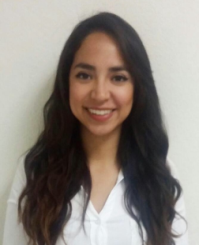 CLAVE/NIVEL DE PUESTOJD2Secretario Proyectista • ICAI • ActualAdministración Fiscal GeneralAsesor Fiscal• Diciembre 2015Comisión Nacional Del Agua,Departamento De Dictaminación-Titulación•Julio 2015Estudios en especialidad de Gobierno Abierto y Rendición de Cuentas.
Facultad de Jurisprudencia.Licenciado en Derecho.• Septiembre 2015 • Universidad Autónoma de Coahuila